Svazek obcí Podbořanska a Městys Nepomyšl pořádají		v sobotu 18.7.2015 od 9.00 hodinTurnaj v plážovém volejbale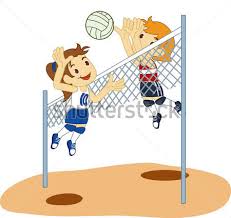 na fotbalovém hřišti v Nepomyšli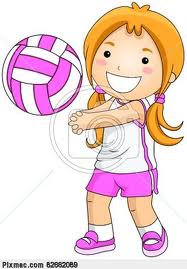 za účasti obcí Blatno, Krásný Dvůr, Kryry, Očihov, Podbořany a Nepomyšl Přijďte fandit a pobýt!Občerstvení po celý den zajištěno.